КОНКУРСНАЯ ДОКУМЕНТАЦИЯ на право заключения договора   на право размещения  аттракционовна  территории  МАУ «Городской парк» г. Обнинск2021 годОсновные термины и понятия В настоящей конкурсной документации на право заключения договора   на право размещения аттракционов на территории МАУ «Городской парк»   применяются следующие термины и понятия:Аттракцион - вид объекта, не являющегося объектом недвижимого имущества, подлежащего к размещению на территории МАУ «Городской парк» без предоставления земельных участков и установления сервитутов, на основании Договора на право размещения такого объекта, заключаемого с участником (победителем)  по итогам проведения открытого конкурса, в порядке и на условиях, установленных   настоящей конкурсной документацией. Договор на  право  размещения объекта  - Договор, заключаемый между Организатором конкурса и Победителем, либо единственным участником конкурса или лицом, Заявке на участие которого присвоен второй номер (в случае уклонения или отказа Победителя от заключения Договора), в порядке, установленном  конкурсной документацией.Единственный участник конкурса - единственный Заявитель, в отношении которого конкурсной комиссией принято решение о допуске к участию в конкурсе, признании участником конкурса и заключении Договора.Заявитель - любое юридическое лицо независимо от организационно-правовой формы, формы собственности, места нахождения и места  происхождения капитала или индивидуальный предприниматель, выразившие волеизъявление на участие в конкурсе. Заявка на участие в конкурсе - комплект документов, подготовленный Заявителем и представленный конкурсной комиссии в соответствии с конкурсной документацией.Конкурсная документация - это комплект документов, в которых содержатся требования и исходная информация для  заявителя конкурса.Конкурсная комиссия - орган, созданный Организатором конкурса, осуществляющий функции по обеспечению процедуры проведения открытого конкурса на право заключения Договора.Лот - обособленный вид объектов, планируемых к размещению, имеющих однотипную специализацию, выделенный  Организатором конкурса в рамках проведения   конкурса  на право размещения объектов. Относительно каждого конкретного лота, в Извещении и в конкурсной документации  указываются существенные условия (предмет договора, начальная  цена Договора, место, срок и иные условия исполнения Договора). Заявитель готовит отдельную Заявку на участие в конкурсе на каждый конкретный лот. Договор заключается отдельно в отношении каждого лота.МАУ «Городской парк» - Муниципальное автономное учреждения  «Городской парк».Начальная цена Договора -  размер начальной платы по Договору на право размещения  объектов, указанный  в конкурсной документации, который  устанавливается на основании отчета оценщика в порядке, установленном  законодательством Российской Федерации об оценочной деятельности. Официальный сайт Организатора конкурса в сети Интернет - www.obngp.ruПобедитель конкурса - лицо, предложившее лучшие условия исполнения Договора, Заявке на участие в конкурсе которого, присвоен первый номер (далее - Победитель).Протокол  вскрытия конвертов и рассмотрения Заявок на участие в конкурсе  - протокол, подписываемый членами конкурсной комиссии, констатирующий факт и количество поданных Заявок на участие в конкурсе, содержащий решение о допуске к участию в конкурсе и признании участником конкурса либо об отказе в допуске к участию в конкурсе. Протокол оценки и сопоставления Заявок на участие в конкурсе - протокол, подписываемый членами конкурсной комиссии, содержащий сведения о признании участника конкурса Победителем и о результатах конкурса.Протокол об отказе или уклонении от заключения Договора - протокол, подписываемый членами конкурсной комиссии, содержащий сведения об уклонении или отказе Победителя от заключения Договора.Территория  МАУ «Городской парк» - территория городской площади и детской площадки, расположенная в границах  земельного  площадки (части земельного площадки) из земель населенных пунктов с кадастровым номером 40:27:030301:6118, по адресу: Калужская область, г. Обнинск, пр. Маркса, д.45 в районе ТРЦ «Триумф Плаза». Участник конкурса - лицо, допущенное конкурсной комиссией для участия в конкурсе и признанное участником конкурса.1. Общие положения1.1. Настоящая конкурсная документация   на право заключения договора   на право размещения аттракционов (далее – объектов) на территории МАУ «Городской парк»  (далее - конкурсная документация) разработана в соответствии с  Положением  о порядке размещения нестационарных торговых объектов, рекламных конструкций, а  также иных видов объектов, не являющихся объектами недвижимого имущества,  на территории  МАУ «Городской парк» (далее – Положение), утвержденным приказом директора Муниципального автономного учреждения  «Городской парк» города Обнинска (далее — МАУ «Городской парк»)  № 45 от «28» октября 2020 года.1.2. Размещение объектов на территории МАУ «Городской парк», осуществляется без предоставления земельных участков и установления сервитутов,  на основании Договора на право размещения такого объекта, заключаемого с участником (победителем)  по итогам проведения открытого конкурса (далее - конкурс), в порядке и на условиях, установленных  Положением и настоящей конкурсной документацией.1.3. Организатором  конкурса является Муниципальное автономное учреждение «Городской парк»  (далее – Организатор).1.4. Целью проведения конкурса является:- определение субъектов - победителей конкурса, юридических лиц/индивидуальных предпринимателей  в целях  организации  досуга, отдыха и спорта;- рациональное использование  территории, принадлежащей МАУ «Городской парк»  для организации досуга, отдыха и спорта;-  упорядочение размещения объектов;- организация высокого уровня сервиса и культуры обслуживания на объектах;- реализация возможностей индивидуальных предпринимателей и юридических лиц в обеспечении полноценного, качественного отдыха населения путем предоставления разнообразных видов услуг.1.5. Конкурс проводится по адресу: Калужская область, город Обнинск, ул.Горького, 60.1.6. Размер площадки, предназначенной для размещения объектов, определяется, исходя из размеров  площади, занимаемой  каждым  объектом,  и составляет согласно Схеме размещения объектов  826 кв.м.  (Приложение № 1) к  Договору.1.7. Предметом  заключаемого Договора, является  право   на размещение  аттракционов  на территории МАУ  «Городской парк».1.8. Объекты,  планируемые к размещению  на территории МАУ «Городской парк», не являются недвижимым имуществом, не подлежат техническому учету, права на них не подлежат регистрации в Едином государственном реестре прав на недвижимое имущество и сделок с ним.1.9. Размещение объектов  осуществляется за плату.Размер начальной годовой платы  за право размещения  объектов на территории МАУ «Городской парк» общей площадью 826 кв.м  устанавливается на основании отчета оценщика № 140/21 от 24.03.2021г. и  составляет 210 630,00 (Двести десять тысяч шестьсот тридцать) рублей 00 копеек в год, из расчета 255,00 (Двести пятьдесят пять) рублей за 1 кв.м. территории, подлежащей к размещению аттракционов.Размер начальной ежемесячной платы на текущий год за право размещения  объектов на территории МАУ «Городской парк» определяется  на основании Расчета платы (Приложение №4), прилагаемого к проекту Договора и являющегося его неотъемлемой частью.Размер ежемесячной платы на текущий год по Договору, заключаемому  с победителем конкурса, устанавливается по итогам  проведения конкурса на основании Расчета платы, прилагаемого к заключаемому Договору и являющегося его неотъемлемой частью. 1.10. Срок размещения объектов составляет  10 (Десять) лет.2. Порядок проведения конкурса2.1. Организатор конкурса обеспечивает размещение информации о проведении конкурса на официальном сайте МАУ «Городской парк» в информационно-телекоммуникационной сети «Интернет» www.obngp.ru (далее - официальный сайт), без взимания платы. При этом к информации о проведении конкурса относятся:  - Извещение о проведении конкурса, - Извещение об отказе от проведения конкурса, - конкурсная документация, - изменения, вносимые в такие Извещения и такую документацию, - разъяснения такой документации, - протоколы, составляемые в ходе проведения конкурса.2.2. Извещение о проведении конкурса размещается на официальном сайте не менее чем за 20 (двадцать) дней до дня окончания подачи Заявок на участие в конкурсе.2.3. Организатор конкурса вправе принять решение о внесении изменений в Извещение о проведении конкурса не позднее чем за 5 (пять) рабочих дней до даты окончания подачи Заявок на участие в конкурсе. Изменение предмета конкурса не допускается.В течение 2 (два) рабочих дней с даты принятия указанного решения такие изменения размещаются Организатором конкурса на официальном сайте в сети Интернет.  При этом срок подачи Заявок на участие в конкурсе должен быть продлен так, чтобы со дня размещения на официальном сайте  внесенных в Извещение изменений до даты окончания подачи Заявок на участие в конкурсе такой срок составлял не менее 20 (двадцати) дней.2.4. Любой заявитель не позднее 10 (десять) дней до дня окончания срока подачи Заявок на участие в конкурсе вправе направить в письменной форме Организатору конкурса запрос о разъяснении положений конкурсной документации.В течение 5 (пять) дней со дня поступления Организатору  указанного запроса, Организатор конкурса обязан направить в письменной форме разъяснения положений конкурсной документации.2.5. Организатор конкурса вправе отказаться от проведения конкурса не позднее чем за 10 (десять) дней до даты вскрытия конвертов с Заявками на участие в конкурсе. Извещение об отказе от проведения конкурса размещается Организатором конкурса на официальном сайте  в течение 3 (три) дней с даты принятия решения об отказе от проведения конкурса.Организатор конкурса по требованию  заявителей возвращает конверты с Заявками на участие в конкурсе.  3. Требования к участникам конкурса3.1. Участником конкурса может быть любое юридическое лицо независимо от организационно-правовой формы, формы собственности, места нахождения, а также места происхождения капитала или любое физическое лицо, в том числе индивидуальный предприниматель, претендующее на заключение Договора (далее – участник конкурса, заявитель).3.2. К участнику конкурса предъявляются следующие требования:1) отсутствие в отношении участника конкурса - юридического лица процедуры ликвидации и/или отсутствие решения арбитражного суда о признании участника конкурса - юридического лица, индивидуального предпринимателя банкротом и об открытии конкурсного производства;2) отсутствие применения в отношении участника конкурса административного наказания в виде приостановления деятельности в порядке, предусмотренном Кодексом РФ об административных правонарушениях, на день подачи Заявки на  участие в конкурсе.3) отсутствие задолженности по начисленным налогам, сборам и иным обязательным платежам в бюджеты любого уровня или государственные внебюджетные фонды за прошедший календарный год, размер которой превышает двадцать пять процентов балансовой стоимости активов Заявителя по данным бухгалтерской отчетности за последний завершенный отчетный период.Заявитель считается соответствующим требованию  в случае, если он обжалует наличие указанной задолженности в соответствии с законодательством Российской Федерации и решение о наличии задолженности по такой жалобе на день подачи Заявки на участие в конкурсе не принято. При этом, если на день рассмотрения Заявки на участие в конкурсе конкурсной комиссией решение по жалобе не представлено, то по такой Заявке выносится решение об отказе в допуске такого Заявителя к участию в конкурсе.3.3. Кроме указанных в пункте 3.2. настоящей конкурсной документации требований Организатор конкурса не вправе устанавливать иные требования к участникам конкурса.3.4. Организатор конкурса, конкурсная комиссия может запрашивать информацию и документы в целях проверки соответствия участника конкурса требованиям, указанным в пункте 3.2. конкурсной  документации, у органов налоговой инспекции и прочих компетентных органов.  3.5. Не допускается взимание с участников конкурса платы за участие в конкурсе.4. Условия допуска к участию в конкурсе4.1. Заявка на участие в конкурсе может быть подана лично или через представителя либо направлена по почте в установленный в Извещении о проведении конкурса срок по форме, установленной конкурсной документацией (Приложение №2,3 к конкурсной документации).4.2. Заявитель не допускается комиссией к участию в конкурсе в случаях:1) непредставления документов, определенных пунктами 5.2.  и 5.3. конкурсной документации, либо наличия в таких документах недостоверных сведений;2) несоответствия требованиям, указанным в пункте 3.2. конкурсной документации;3) несоответствия Заявки на участие в конкурсе требованиям конкурсной документации;4) наличия решения о ликвидации Заявителя – юридического лица или наличия решения арбитражного суда о признании заявителя – юридического лица, индивидуального предпринимателя банкротом т об открытии конкурсного производства;5) наличия решения о приостановлении деятельности заявителя в порядке, предусмотренном Кодексом Российской Федерации об административных правонарушениях, на день рассмотрения Заявки на участие в конкурсе.6) Заявка на участие в конкурсе подписана лицом, не уполномоченным Заявителем на осуществление таких действий;7) несоответствие конкурсного предложения Заявителя требованиям, установленным конкурсной документацией в Перечне требований к  объектам, планируемым к размещению.4.3. Перечень указанных оснований отказа Заявителю на участие в конкурсе является исчерпывающим.4.4. По итогам рассмотрения Заявок  конкурсной комиссией принимается решение о допуске  Заявителя к участию в конкурсе и о признании его Участником конкурса или об отказе в допуске такого Заявителя к участию в конкурсе в порядке и по основаниям, предусмотренным конкурсной документацией.4.5. Заявители, подавшие Заявки на участие в конкурсе и не допущенные к участию в конкурсе в соответствии с п.4.2. конкурсной документации, уведомляются Организатором конкурса о принятом конкурсной комиссией решении в следующий рабочий день после подписания конкурсной комиссией протокола рассмотрения Заявок.4.6. В случае установления конкурсной комиссией факта недостоверности сведений, содержащихся в документах, представленных Заявителем или Участником конкурса в соответствии с пунктами 5.2. и 5.3. конкурсной документации, комиссия обязана отстранить такого Заявителя или участника конкурса от участия в конкурсе на любом этапе его проведения.5. Порядок подачи Заявок на участие в конкурсе5.1. Заявка на участие в конкурсе подается в установленный в Извещении о проведении конкурса срок в письменной форме в соответствии с Приложением №2,3 к конкурсной документации, в запечатанном конверте.На конверте указывается наименование конкурса, на участие в котором подается данная Заявка. Заявитель вправе не указывать на таком конверте свои фирменное наименование, почтовый адрес (для юридического лица) или фамилию, имя, отчество, сведения о месте жительства (для физического лица).Заявка на участие в конкурсе может быть отправлена по почте в адрес Организатора конкурса по указанному в Извещении адресу.5.2. К Заявке на участие в конкурсе прилагаются следующие документы:- документ, подтверждающий полномочия лица на осуществление действий от имени участника конкурса (в случае подачи Заявки представителем участника конкурса);-  копию выписки из Единого государственного реестра юридических лиц (для юридических лиц)/копию выписки из Единого государственного реестра индивидуальных предпринимателей (для индивидуальных предпринимателей), полученную не ранее чем за шесть месяцев до дня размещения  на  официальном сайте  Извещения о проведении  конкурса;- копии учредительных документов со всеми изменениями (для юридических лиц);- документ, подтверждающий отсутствие задолженности по начисленным налогам, сборам и иным обязательным платежам в бюджеты любого уровня или государственные внебюджетные фонды;- конкурсное предложение в соответствии с критериями, установленными конкурсной документацией  по форме, согласно Приложению №4 к конкурсной документации;- согласие на обработку персональных данных физических лиц, персональные данные которых содержаться в Заявке по форме, согласно Приложению №6 к конкурсной документации в соответствии с  законодательством РФ;- проект/эскиз/фотографии архитектурно-художественного решения объекта, право на размещение которого,  является предметом конкурса;- чертёж общего вида объекта с указанием его основного размера и занимаемой площади;- пояснительная записка;- опись вложений, подписанную Заявителем или лицом, им уполномоченным.5.3.  Пояснительная записка может содержать:- характеристику объекта;- информацию о сроке установки объекта;- сведения об опыте участника конкурса в организации деятельности по эксплуатации аналогичного объекта;5.4. Копии всех документов, представляемых в составе Заявки на участие в конкурсе, должны быть заверены печатью (при наличии) и подписью руководителя юридического лица или подписью индивидуального предпринимателя.Документы, насчитывающие более одного листа, должны быть пронумерованы, прошиты, скреплены печатью (при наличии)  и заверены подписью руководителя юридического лица или подписью индивидуального предпринимателя. Не подлежат рассмотрению документы, исполненные карандашом, имеющие подчистки, приписки, иные не оговоренные в них исправления. 5.5. Представленные в составе Заявки на участие в конкурсе документы Заявителю  не возвращаются.5.6. Заявитель несёт ответственность за достоверность сведений, содержащихся в представленных документах.5.7. Заявитель может подать только одну Заявку на участие в конкурсе в отношении каждого лота, выставляемого на конкурс.В случае установления факта подачи одним участником двух и более Заявок на участие в конкурсе в отношении одного и того же лота при условии, что поданные ранее Заявки таким Заявителем не отозваны, все Заявки на участие в конкурсе такого Заявителя, поданные в отношении данного лота, не рассматриваются и возвращаются такому Заявителю.5.8. Каждая Заявка на участие в конкурсе регистрируется Организатором конкурса в день её поступления в журнале учета Заявок на участие в конкурсе с указанием даты и времени поступления документов.По требованию Заявителя, подавшего конверт с Заявкой на участие в конкурсе, Организатор конкурса выдает расписку в получении конверта с такой Заявкой с указанием даты и времени его получения.5.9. Заявки на участие в конкурсе, поступившие в адрес Организатора после окончания установленного срока подачи Заявок на участие в конкурсе, в том числе направленные по почте заблаговременно, но поступившие Организатору после срока окончания подачи Заявок, не рассматриваются и в день поступления возвращаются лицам, подавшим такие Заявки путём вручения под расписку, либо путём отправки заказным письмом в случае получения Заявки на участие в конкурсе по почте или при отказе указанных в настоящем пункте лиц от получения возвращаемой Заявки на участие в конкурсе.О возврате Заявки на участие в конкурсе, поступившей после окончания срока подачи Заявок на участие в конкурсе, производится запись в журнале регистрации Заявок на участие в конкурсе.5.10. Заявитель, подавший Заявку на участие в конкурсе, вправе отозвать ее  до установленных конкурсной документацией даты и времени проведения конкурса, уведомив об этом в письменной форме Организатора.5.11. Прием Заявок на участие в конкурсе прекращается в день и время окончания приема Заявок, указанное в Извещении о проведении конкурса.5.12. В случае, если по окончании срока подачи Заявок на участие в конкурсе подана только одна Заявка на участие в конкурсе или не подано ни одной Заявки на участие в конкурсе, конкурс признаётся несостоявшимся.В случае, если конкурсной документацией предусмотрено два лота и более, конкурс признаётся несостоявшимся только в отношении тех лотов, в отношении которых подана только одна Заявка или не подано ни одной Заявки.5.13. Заявители, подавшие Заявки на участие в конкурсе, Организатор конкурса обязаны обеспечить конфиденциальность сведений, содержащихся в таких Заявках, до вскрытия конвертов с Заявками на участие в конкурсе.6. Порядок вскрытия конвертов и  рассмотрения Заявок на участие в конкурсе6.1. Вскрытие конвертов и рассмотрение Заявок на участие в конкурсе осуществляется конкурсной комиссией по месту проведения конкурса в установленные   Извещением о  конкурсе  - дату и  время.Срок рассмотрения Заявок на участие в конкурсе не может превышать 5 (пять)  рабочих дней с даты окончания срока подачи заявок.6.2. Заявители, подавшие Заявки на участие в конкурсе, или их уполномоченные представители, предоставившие документ, удостоверяющий личность и полномочия представлять интересы Заявителя,  вправе присутствовать при вскрытии конвертов и  рассмотрении  Заявок на участие в конкурсе.6.3.   Конкурсной комиссией вскрываются конверты с Заявками на участие в конкурсе, которые поступили  Организатору конкурса до срока  окончания (даты и времени) приема Заявок, указанных в Извещении о конкурсе.В случае установления факта подачи одним Заявителем двух и более Заявок на участие в конкурсе в отношении одного и того же предмета конкурса (лота) при условии, что поданные ранее Заявки таким Заявителем не отозваны, все Заявки на участие в конкурсе такого Заявителя, поданные в отношении данного предмета конкурса (лота), не рассматриваются и возвращаются такому Заявителю.6.4. После вскрытия конвертов все поступившие Заявки на участие в конкурсе рассматриваются конкурсной комиссией на соответствие требованиям, указанным в пунктах 5.2. и 5.3. конкурсной документации. Рассмотрение Заявок на участие в конкурсе  осуществляется в целях принятия решения о допуске к участию в конкурсе лиц, подавших Заявку на участие в конкурсе, признания их участниками конкурса либо об отказе им в допуске к участию в конкурсе.6.5. На основании результатов рассмотрения Заявок на участие в конкурсе конкурсной комиссией принимается решение о допуске к участию в конкурсе и о признании Заявителя участником конкурса или об отказе в допуске к участию в конкурсе, в порядке и по основаниям, предусмотренным пунктами 4.2. и 4.4. конкурсной документации. 6.6. При вскрытии конвертов с Заявками на участие в конкурсе и рассмотрении указанных Заявок,  комиссией ведется  Протокол  вскрытия конвертов и рассмотрения Заявок на участие в конкурсе, в котором фиксируется факт и количество поданных Заявок на участие в конкурсе, содержатся сведения о лицах, подавших Заявки, а также  решение комиссии о допуске Заявителя к участию в конкурсе  и признании его  Участником конкурса либо   об отказе в допуске к участию в конкурсе с обоснованием такого решения.  В случае, если по окончании срока подачи Заявок на участие в конкурсе подана только одна Заявка на участие в конкурсе или не подано ни одной Заявки на участие в конкурсе, в указанный протокол вносится информация о признании конкурса несостоявшимся.6.7. Протокол  вскрытия конвертов и рассмотрения заявок на участие в конкурсе  подписывается всеми присутствующими на заседании членами конкурсной комиссии в день окончания рассмотрения заявок. Указанный протокол размещается на официальном сайте Организатора в течение 2 (два) рабочих дней с даты подписания протокола. 6.8. В случае, если конкурсной комиссией принято решение об отказе в допуске к участию в конкурсе всех лиц, подавших Заявки на участие в конкурсе, или о признании только одного лица, подавшего Заявку на участие в конкурсе, участником конкурса, конкурс признается несостоявшимся, решение о признании конкурса несостоявшимся  вносится в указанный Протокол  вскрытия конвертов и рассмотрения Заявок на участие в конкурсе.6.9. В случае, если конкурсной документацией предусмотрено два и более лота, конкурс признается несостоявшимся только в отношении того лота, решение об отказе в допуске к участию в котором принято относительно всех лиц, подавших Заявки, или решение о допуске к участию в котором и признании участником конкурса принято относительно только одного лица, подавшего Заявку на участие в конкурсе.7. Порядок проведения конкурса7.1. Конкурс проводится в день, время и в месте, указанные в Извещении о проведении конкурса. Конкурс проводится Организатором в присутствии членов конкурсной комиссии. 7.2. Конкурс проводится по каждому лоту отдельно. Конкурсной комиссией рассматриваются Заявки на участие в конкурсе Заявителей,  допущенных  к участию в конкурсе.7.3.  Оценка Заявок на участие в конкурсе производится на основании критериев оценки, их содержания и значимости, установленных в конкурсной документации. 7.4.  Оценка  Заявок на участие в конкурсе осуществляются конкурсной комиссией в целях выявления лучших условий исполнения Договора по следующим критериям,  сумма значимостей которых составляет 100 процентов:– размер годовой платы (рублей) за право размещения  объектов на территории МАУ «Городской парк» общей площадью 826 кв.м.;-опыт работы и квалификация Участника конкурса.7.5. Оценка Заявок на участие в конкурсе осуществляется конкурсной комиссией  в следующем порядке:Для оценки Заявки на участие в конкурсе осуществляется расчёт итогового рейтинга по каждой заявке. Итоговый рейтинг Заявки на участие в конкурсе рассчитывается путём сложения рейтингов по каждому критерию оценки Заявки на участие в конкурсе, умноженных на их значимость. Рейтинг Заявки на участие в конкурсе по каждому критерию представляет собой оценку в баллах, получаемую по результатам оценки по критериям. Дробное значение рейтинга округляется до двух десятичных знаков после запятой по математическим правилам округления. При этом для расчётов рейтингов применяется коэффициент значимости, равный значению соответствующего критерия в процентах, деленному на 100. Присуждение каждой Заявке на участие в конкурсе порядкового номера по мере уменьшения степени привлекательности предложения Участника конкурса, производится по результатам расчета итогового рейтинга по каждой Заявке на участие в конкурсе. Заявке на участие в конкурсе, набравшей наибольший итоговый рейтинг, присваивается первый номер. Дальнейшее распределение порядковых номеров Заявок на участие осуществляется в порядке убывания итогового рейтинга.7.5.1. Оценка заявок по критерию «Размер годовой платы (рублей  за 826 кв.м)». Значимость критерия равна 60% (коэффициент значимости 0,6).Оценке подлежит: предложенный Участником конкурса размер годовой платы (рублей  за 826 кв.м).Размер годовой платы  указывается в российских рублях. Размер годовой платы  за 826  кв.м, предложенный в Заявке на участие в конкурсе не должна  быть меньше размера начальной годовой платы  за 826 кв.м, установленного конкурсной документации.Рейтинг, присуждаемый заявке по критерию «Размер годовой платы (рублей  за 826 кв.м)», определяется по формуле:Rai= ((Ai- Amin)/ Amin)*100где:Rai – рейтинг, присуждаемый i-й заявке по указанному критерию;Amin -  рзмер начальной годовой платы  за 826  кв.м.;Ai -  размер годовой платы  за 826  кв.м., предложенный  i-м Участником конкурса.7.5.2. Оценка заявок по критерию «Опыт работы и квалификация Участника конкурса». Значимость критерия равна 40% (коэффициент значимости 0,4).Заявители указывают в Заявке на участие в конкурсе стаж (опыт) работы, месторасположение и вид ранее организованной услуги с приложением подтверждающих документов (копии Договоров на право размещения объекта за прошедшие периоды, либо иные документы,  подтверждающие стаж (опыт)  работы по заявленной услуге).Для оценки предложений Участников конкурса по данному критерию применяется следующая шкала:  Максимальное значение  - 100 баллов.Рейтинг, присуждаемый Заявке на участие в конкурсе по критерию "Опыт работы и квалификация Участника конкурса ", определяется как балл, присуждаемый этой заявке по указанному критерию. Формула: ,где: – рейтинг, присуждаемый i-й заявке по указанному критерию; – значение в баллах, присуждаемое конкурсной комиссией i-й заявке.	Для получения итогового рейтинга по Заявке на участие в конкурсе рейтинг, присуждаемый этой Заявке по каждому из критериев, умножается на соответствующую каждому критерию значимость.Победителем конкурса признаётся лицо, Заявке на участие в конкурсе которого, присвоен первый номер (далее - Победитель).7.6. В случае, если в нескольких Заявках на участие в конкурсе содержатся одинаковые условия исполнения Договора меньший порядковый номер присваивается той Заявке на участие в конкурсе,   которая по дате и по времени поступила Организатору конкурса ранее других Заявок на участие в конкурсе.7.7. Итоги проведения конкурса оформляются Протоколом оценки и сопоставления заявок на участие в конкурсе.Протокол оценки и сопоставления заявок на участие в конкурсе подписывается всеми присутствующими членами  конкурсной комиссии, а также Организатором конкурса в день проведения конкурса. Протокол оценки и сопоставления заявок на участие в конкурсе размещается на официальном  сайте Организатора (www.obngp.ru) в течение 2 (два) рабочих дней, следующих после даты подписания указанного Протокола членами комиссии.7.8. В Протоколе оценки и сопоставления заявок на участие в конкурсе должны содержаться сведения о месте, дате и времени проведения конкурса, об участниках конкурса, сведения о предмете Договора, о принятом на основании результатов оценки и сопоставления Заявок на участие в конкурсе решении, о присвоении Заявкам на участие в конкурсе порядковых номеров, наименовании и месте нахождения (для юридического лица), фамилии, об имени, отчестве, о месте жительства (для физического лица) победителя конкурса,  Указанный Протокол составляется в двух экземплярах, один из которых хранится у Организатора конкурса, второй – у Победителя конкурса.7.9. В случае отказа или уклонения Победителя от заключения Договора конкурсной комиссией составляется Протокол об отказе или уклонении от заключения Договора, а Договор подлежит заключению с участником конкурса, Заявке  которого присвоен второй номер, в срок, не позднее 10 (десяти) дней со дня опубликования указанного Протокола  на официальном сайте  Организатора в сети Интернет www.obngp.ru.При этом заключение Договора для участника конкурса, Заявке на участие в конкурсе которого присвоен второй номер, является обязательным.7.10. В случае проведения конкурса по нескольким лотам протокол конкурса составляется в отношении каждого лота.8. Заключение Договора по результатам конкурса8.1. Организатор конкурса по истечении 5 (пять) дней со дня подписания протокола  вскрытия конвертов и рассмотрения заявок на участие в конкурсе (в случае, если конкурс признан несостоявшимся), протокола оценки и сопоставления Заявок на участие в конкурсе, передает Победителю два экземпляра проекта Договора, не подписанного со  стороны Организатора.Проект указанного Договора составляется Организатором конкурса путем включения в проект Договора, прилагаемого к конкурсной документации, условий исполнения Договора, предложенных Победителем в Заявке на участие в конкурсе. Победитель обязан в течение 5 (пяти) дней с момента получения проекта Договора подписать и вернуть Организатору конкурса экземпляры Договора.8.2. В срок, предусмотренный для заключения Договора, Организатор обязан отказаться от заключения Договора с победителем конкурса в случае установления факта:1) проведения ликвидации такого участника конкурса - юридического лица или принятия арбитражным судом решения о признании такого участника конкурса - юридического лица, индивидуального предпринимателя банкротом и об открытии конкурсного производства;2) приостановления деятельности такого лица в порядке, предусмотренном Кодексом Российской Федерации об административных правонарушениях;3) предоставления таким лицом заведомо ложных сведений, содержащихся в документах, предусмотренных пунктами 5.2. и 5.3. настоящеей документации.8.3. В случае отказа от заключения Договора с победителем конкурса либо при уклонении победителя конкурса от заключения Договора, комиссией в срок не позднее 1 (один) дня, следующего после дня установления фактов, предусмотренных пунктом 8.2. конкурсной документации и являющихся основанием для отказа от заключения Договора, составляется Протокол об отказе или уклонении от заключения Договора, в котором должны содержаться сведения о месте, дате и времени его составления, о лице, с которым Организатор конкурса отказывается заключить Договор, сведения о фактах, являющихся основанием для отказа от заключения Договора, а также реквизиты документов, подтверждающих такие факты.  Протокол подписывается всеми присутствующими членами конкурсной комиссии в день его составления. Протокол составляется в двух экземплярах, один из которых хранится у Организатора.Указанный Протокол размещается на официальном сайте в течение дня, следующего после дня подписания указанного протокола. Организатор в течение двух рабочих дней с даты подписания протокола передаёт один экземпляр протокола лицу, с которым отказывается заключить Договор.8.4. В случае, если победитель конкурса признан уклонившимся от заключения Договора, Организатор может обратиться в суд с иском о понуждении победителя конкурса заключить Договор, а также о возмещении убытков, причинённых уклонением от заключения Договора.9. Последствия признания конкурса несостоявшимся9.1. В случае, если конкурс признан несостоявшимся по причине подачи единственной Заявки на участие в конкурсе либо признания участником конкурса только одного Заявителя, с лицом, подавшим единственную Заявку на участие в конкурсе, а также с лицом, признанным единственным участником конкурса, если документы представлены в полном объёме и не содержат недостоверных данных, а также соответствуют критериям оценки, Организатор  обязан заключить Договор.9.2. В случае, если конкурс признан несостоявшимся по основаниям, не указанным в пункте 9.1. настоящей конкурсной документации, Организатор вправе объявить о проведении нового конкурса в установленном порядке. При этом в случае объявления о проведении иного конкурса Организатор вправе изменить условия конкурса.10. Заключительные положения10.1. Любой участник конкурса после размещения Протокола оценки и сопоставления заявок на участие в конкурсе может направить Организатору конкурса запрос о разъяснении результатов конкурса в письменной форме.  Организатор конкурса в  течение 5 (пять) рабочих дней с даты следующей за датой поступления такого обращения обязан предоставить такому участнику конкурса соответствующие разъяснения в письменной форме. 10.2. Представленные в составе Заявки на участие в конкурсе документы не возвращаются участнику конкурса, за исключением случаев отмены конкурса.10.3. Действия участника конкурса по невозвращению подписанных экземпляров проекта Договора в срок, установленный пунктами 8.1, рассматриваются как отказ от заключения Договора.10.4. Конкурс считается состоявшимися со дня заключения Договора.10.5. Все Протоколы, составленные в ходе проведения конкурса, Заявки на участие в конкурсе, конкурсная документация, изменения, внесённые в конкурсную документацию  хранятся Организатором конкурса не менее срока действия договора.10.6.  Контроль за исполнением условий заключенного по результатам конкурса Договора осуществляется Организатором конкурса.10.7. Организатор конкурса, конкурсная комиссии, Заявители, участники конкурса, Победитель несут ответственность в соответствии с действующим законодательством Российской Федерации.10.8. Все вопросы, не урегулированные настоящей конкурсной документацией, подлежат разрешению в соответствии с действующим законодательством Российской Федерации и принятыми в соответствии с ним правовыми актами.10.9. Действия (бездействие), а также документы, принимаемые в ходе проведения конкурса, могут быть обжалованы Заявителями, участниками конкурса в установленном законодательством порядке.Приложение № 1к конкурсной документацииот «06» апреля 2021 г.ПЕРЕЧЕНЬ  требований к размещению  объектов 	1. Обеспечить безопасность объектов в порядке, установленном   ГОСТ   33807-2016   «Безопасность аттракционов. Общие требования»2. Осуществлять эксплуатацию объектов с соблюдением требований, установленных Постановлением Правительства РФ от 20 декабря 2019 г. N 1732 «Об утверждении требований к техническому состоянию и эксплуатации аттракционов».3. С каждым  аттракционом должна быть представлена эксплуатационная документация завода-изготовителя (паспорт, формуляр, руководство по эксплуатации) на русском языке, выполненная в соответствии с требованиями ГОСТ 33807.4. Технические  характеристики  объекта:5. Требования к комплексному благоустройству территории:5.1.  Ландшафтная организация территории.5.2. В границах размещения объектов обеспечить надлежащее техническое состояние элементов благоустройства (покрытия: земляное, песчаное, бетонное, брусчатое (в зависимости от классификации объекта), ограждения объектов, газонов, малых архитектурных форм (далее - МАФ). Требования к ограждению: Согласование эскиза с Организатором конкурса.5.3. Обеспечить  ежедневную  уборку  площадки  и прилегающей территории по периметру 10 метров.5.4. Установить на территории зон досуга лавки, урны и МАФ.5.5. В случае необходимости (по согласованию с Организатором конкурса) осуществлять замену объекта на однотипный, без потери посадочных мест.Приложение № 2к конкурсной документацииот «06» апреля 2021 г.ФОРМА ЗАЯВКИ НА УЧАСТИЕ В КОНКУРСЕдля юридических лицна право заключения Договора на  право размещения  аттракционов на территории МАУ « Городской парк» Изучив условия конкурса,(организационно-правовая форма, полное фирменное наименование юридического лица)(далее – Заявитель), в лице __________________________________________,                                                                                    (должность представителя, Ф.И.О.)действующего на основании ______, сообщает о согласии участвовать в конкурсе  на право заключения Договора на  право размещения  аттракционов на территории МАУ «Городской парк»,  расположенной по адресу:  Калужская область, г. Обнинск, пр. Маркса, д.45 в районе ТРЦ «Триумф Плаза», на условиях и в соответствии с требованиями, установленными Извещением о проведении конкурса и  конкурсной документацией.Юридический и фактический адрес организации: ____________Телефон:                                  факс:                                          e-mail:Банковские реквизиты:___________________________________________________Корреспонденцию просим направлять по адресу:______________________________Заявитель ознакомлен с  конкурсной документацией в полном объеме. Настоящей Заявкой Заявитель гарантирует достоверность представленной в Заявке на участие в конкурсе информации и подтверждает право конкурсной комиссии, не противоречащее требованию равных для всех Заявителей условий, запрашивать в уполномоченных органах власти и упомянутых в Заявке юридических и физических лиц информацию, уточняющую представленные в ней сведения.Настоящей Заявкой подтверждаем, что в отношении (организационно-правовая форма, полное фирменное наименование юридического лица)не проводится процедура ликвидации, банкротства, деятельность организации не приостановлена.В случае, если Заявитель будет признан Победителем, то он берет на себя обязательство подписать и вернуть Договор, в срок не позднее 5 (пяти)  дней с момента получения проекта Договора.В случае отказа или уклонения Победителя от заключения Договора, Заявитель, Заявке на участие в конкурсе которого присвоен второй номер, обязуется подписать данный Договор не позднее  10 (десять) дней со дня опубликования протокола об отказе или уклонения Победителя от заключения Договора и размещения на  сайте в сети Интернет www.obngp.ru.Настоящая Заявка действует до завершения процедуры проведения конкурса.К настоящей Заявке прилагается следующий перечень документов:Документ, подтверждающий полномочия лица на осуществление действий от имени Заявителя (в случае подачи Заявки представителем Заявителя);Копия выписки из ЕГРЮЛ, полученная  не ранее чем за шесть месяцев до дня размещения  на  официальном сайте  Извещения о проведении  конкурса Копия учредительных документов со всеми изменениями;Документ, подтверждающий отсутствие задолженности по начисленным налогам, сборам и иным обязательным платежам в бюджеты любого уровня или государственные внебюджетные фонды;Конкурсное предложение в соответствии с критериями, установленными конкурсной документацией  по установленной форме;Согласие на обработку персональных данных физических лиц, персональные данные которых содержаться в Заявке;Пояснительная записка;Опись вложений, подписанная Заявителем или лицом им уполномоченным.Каждый документ в Заявке на участие в конкурсе, содержащий более одного листа, прошит и пронумерован. Представляемые копии документов надлежащим образом заверены.______________________                   ________________               _________________(должность руководителя)                       (подпись)                                    (Ф.И.О.)«___»______________ 20__ г.                                                   м.п.Приложение № 3к конкурсной документацииот «06» апреля 2021 г.ФОРМА ЗАЯВКИ НА УЧАСТИЕ В КОНКУРСЕ(для физических лиц и индивидуальных предпринимателей)на право заключения Договора на  право размещения  аттракционов на территории МАУ « Городской парк»Изучив условия конкурса, (организационно-правовая форма)(далее – Заявитель), в лице( Ф.И.О., паспортные данные (серия, №, кем и когда выдан, регистрация по месту жительства)действующий на основании ___________________________________, сообщает о согласии участвовать в конкурсе  на право заключения Договора на  право размещения  аттракционов на территории МАУ « Городской парк»,   расположенной по адресу:  Калужская область, г. Обнинск, пр. Маркса, д.45 в районе ТРЦ «Триумф Плаза», на условиях и в соответствии с требованиями, установленными Извещением о проведении конкурса и  конкурсной документацией.Адрес места регистрации:Телефон:                    факс:                                       e-mail:Банковские реквизиты:__________________________________________________Корреспонденцию просим направлять по адресу:Заявитель ознакомлен  с конкурсной документацией в полном объеме. Настоящей Заявкой Заявитель гарантирует достоверность представленной в Заявке на участие в конкурсе информации и подтверждает право конкурсной комиссии, не противоречащее требованию равных для всех Заявителей условий, запрашивать в уполномоченных органах власти и упомянутых в Заявке юридических и физических лиц информацию, уточняющую представленные в ней сведения.Настоящей Заявкой подтверждаем, что в отношении (организационно-правовая форма,  наименование Заявителя)не проводится процедура ликвидации, банкротства, деятельность не приостановлена.В случае, если Заявитель будет признан Победителем, то он берет на себя обязательство подписать и вернуть Договор, в срок не позднее 5 (пяти) дней с момента получения проекта Договора.В случае отказа или уклонения Победителя от заключения Договора, Заявитель, Заявке на участие в конкурсе которого присвоен второй номер, обязуется подписать данный Договор не позднее 10 (десять) дней со дня опубликования протокола об отказе или уклонения Победителя от заключения Договора и размещения на  сайте в сети Интернет www.obngp.ru.Настоящая Заявка действует до завершения процедуры проведения конкурса.К настоящей Заявке прилагается следующий перечень документов:Полученную не ранее чем за шесть месяцев до дня размещения на  сайте в сети Интернет www.obngp.ru Извещения о проведении открытого конкурса или нотариально заверенную копию выписки из Единого государственного реестра индивидуальных предпринимателей;Доверенность на уполномоченное лицо, имеющее право представления интересов Заявителя на процедуре конкурса;Справка налоговых органов, подтверждающая отсутствие задолженности по налогам и сборам;Конкурсное предложение;Согласие на обработку персональных данных физических лиц, персональные данные которых содержаться в Заявке;Пояснительная записка;Опись вложений, подписанная Заявителем или лицом им уполномоченным.Каждый документ в Заявке на участие в конкурсе, содержащий более одного листа, прошит и пронумерован. Представляемые копии документов надлежащим образом заверены.________________________________                    ________________               ___________________(индивидуальный предприниматель)                            (подпись)                                      (Ф.И.О.)«___»______________ 20__ г.                                                    м.п.Приложение № 4к конкурсной документацииот «06» апреля 2021 г.ФОРМА КОНКУРСНОЕ  ПРЕДЛОЖЕНИЕпо критериям, установленным конкурсной документацией  на право заключения Договора на  право размещения  аттракционов на территории МАУ « Городской парк».   (полное наименование юридического лица,  Ф.И.О. индивидуального предпринимателя или иного физического лица)в лице  ____________________________________________________________________________(фамилия, имя, отчество, должность – для юридических лиц)ПЕРЕЧЕНЬ КРИТЕРИЕВПЕРЕЧЕНЬ ОБЪЕКТОВ Предложения по  комплексному благоустройству территории:Подпись Заявителя (лица уполномоченного на осуществление действий от имени Заявителя)                                                 ____________________________                      Ф.И.О.«___»______________20__ г.м.п.Приложение № 5к конкурсной документацииот «06» апреля 2021 г.ФОРМА ОПИСИ ДОКУМЕНТОВ, ПРЕДСТАВЛЯЕМЫХ ДЛЯ УЧАСТИЯ В КОНКУРСЕ на право заключения Договора на  право размещения  аттракционов на территории МАУ « Городской парк»   Настоящим ________________________________________________________________подтверждаю,(наименование юридического лица, Ф.И.О. индивидуального предпринимателя)что для участия в конкурсе  на право заключения Договора  на право заключения Договора на  право размещения  аттракционов на территории МАУ «Городской парк», расположенной по адресу: Калужская область, г. Обнинск, пр. Маркса, д.45 в районе ТРЦ «Триумф Плаза»,  представлены ниже перечисленные документы:Подпись Заявителя (лица уполномоченногона осуществление действий от имени Заявителя)                                                             ______________________                                                                                                                                                                Ф.И.О.«___»______________20__ г.м.п.Приложение № 6к конкурсной документацииот «06» апреля 2021 г.СОГЛАСИЕ НА ОБРАБОТКУ ПЕРСОНАЛЬНЫХ ДАННЫХг.___________________                                     «____»__________2021 г. Субъект персональных данных, ____________________________________________________________________________(Фамилия, Имя, Отчество полностью)серия _____________ № _________________ выдан ________________________(вид основного документа, удостоверяющий личность)____________________________________________________________________________(кем и когда)проживающий(ая) по адресу _________________________________________________ ,принимаю решение о предоставлении моих персональных данных и даю согласие на их обработку свободно, своей волей и в своих  интересах Наименование и адрес оператора, получающего согласие субъекта персональных данных: Муниципальное автономное учреждение «Городской парк» города Обнинска, 249033, Калужская область, город Обнинск, улица Горького, дом 60.Со следующей целью обработки персональных данных: хранение Заявки на участие в конкурсе на право заключения Договора на  право размещения  аттракционов на территории МАУ «Городской парк»,   расположенной по адресу: Калужская область, г. Обнинск, пр. Маркса, д.45 в районе ТРЦ «Триумф Плаза». Перечень персональных данных, на обработку которых даётся согласие субъекта персональных данных: фамилия, имя, отчество; адрес; сведения о трудовой деятельности; ИНН, паспортные данные: а) вид документа; б) серия и номер документа; в) орган, выдавший документ; наименование; код; г) дата выдачи документа; любые иные персональные данные, содержащиеся в Заявке и входящих в её состав документах.Перечень действий с персональными данными, на совершение которых даётся согласие, общее описание используемых оператором способов обработки персональных данных: сбор, систематизация, накопление, хранение, обновление, изменение, использование, обезличивание, блокирование, уничтожение, публикация персональных данных. Срок, в течение которого действует согласие субъекта персональных данных, а также способ его отзыва, если иное не установлено федеральным законом: Настоящее согласие предоставляется на срок 1 (один) год с даты его подписания. По истечении указанного периода срок действия согласия пролонгируется на аналогичный срок при отсутствии соответствующего письменного заявления.Контактный(е) телефон(ы) ___________________________________________________________Приложение № 7к конкурсной документацииот «06» апреля 2021 г.Проект договораДоговор №____на право размещения  аттракционов  
г. Обнинск                                                          «____»  __________ 202___ годаМуниципальное автономное учреждение «Городской парк» города Обнинска, именуемое в дальнейшем «Учреждение», в лице директора  Давыдовой Жанны Владимировны, действующего на основании Устава, с одной стороны, 	и ___________________________, именуемый(ое) в дальнейшем «Пользователь», в лице ________________________________________, действующего на основании ______________, с другой стороны, а вместе именуемые Стороны,  заключили настоящий Договор на право размещения   объекта  (далее -Договор)  по итогам открытого конкурса, на основании Протокола _______________  от «____»__________2021 года №____, о нижеследующем: 1. ПРЕДМЕТ ДОГОВОРА1.1. По настоящему Договору Учреждение обязуется предоставить Пользователю за плату право на размещение  аттракционов (далее - объекты),  характеристики которых указаны в Приложении №3 к настоящему Договору, на территории городской площади и детской площадки, по адресу: Калужская область, г. Обнинск, пр. Маркса, д.45 в районе ТРЦ «Триумф Плаза», а Пользователь обязуется разместить объекты, в порядке  и на условиях,  установленных  настоящим  Договором.1.2.Размещение объектов осуществляется Пользователем  в соответствии со схемой размещения (далее - Схема), прилагаемой к настоящему Договору (Приложение №1), на площадке, расположенной в границах  земельного  площадки (части земельного площадки) из земель населенных пунктов с кадастровым номером 40:27:030301:6118, площадью 826 кв.м. (далее — площадка). Границы места размещения объектов  установлены в Схеме, являющейся неотъемлемой частью настоящего Договора.Разрешенное использование земельного участка: в соответствии с кадастровым паспортом земельного участка.1.3. Объекты,  планируемые к размещению  на территории МАУ «Городской парк», не являются недвижимым имуществом, не подлежат техническому учету, права на них не подлежат регистрации в Едином государственном реестре прав на недвижимое имущество и сделок с ним.1.4. Право на размещение объектов не дает Пользователю право на возведение капитальных строений, а также самовольного увеличения площади объекта и (или) площадки.2. СРОК ДЕЙСТВИЯ  ДОГОВОРА2.1. Настоящий Договор вступает в силу с момента его подписания  Сторонами.2.2. Срок действия Договора до «_____»______20__г2.3. Прекращение  срока действия настоящего Договора не освобождает Стороны от исполнения всех обязательств в полном объеме, принятых и не исполненных в период его действия.3. ПРАВА И ОБЯЗАННОСТИ СТОРОН3.1. Учреждение имеет право:3.1.1. Осуществлять контроль за исполнением Пользователем условий настоящего Договора, фиксировать результаты проверок в соответствующем акте проверки.3.1.2. Требовать от Пользователя устранения выявленных нарушений условий законодательства и настоящего Договора.3.1.3. Требовать досрочного расторжения настоящего Договора в случаях, предусмотренных законодательством и настоящим Договором.3.1.4. Досрочно отказаться от исполнения настоящего Договора в одностороннем порядке в случаях, предусмотренных законодательством и настоящим Договором. В этом случае Учреждение отправляет Пользователю уведомление о принятом решении и требовании освободить площадку  любым из способов:   в форме электронного документа с уведомлением о прочтении, заказным письмом с уведомлением или вручает  под подпись уполномоченному лицу Пользователя.По истечении 30 календарных дней с момента получения Пользователем уведомления настоящий Договор считается расторгнутым.3.1.5. Осуществлять другие права, предусмотренные законодательством и настоящим Договором.3.2. Учреждение обязано:3.2.1.Не вмешиваться в хозяйственную деятельность Пользователя, если она не противоречит законодательству и условиям настоящего Договора.3.2.2. Не использовать и не предоставлять прав третьим лицам на использование природных ресурсов, находящихся на участке, если иное не предусмотрено законодательством и соглашением сторон.3.2.3. Своевременно производить перерасчет платы за размещение объектов по настоящему Договору и информировать об этом Пользователя.3.3. Пользователь имеет право:3.3.1. Производить с письменного согласия Учреждения улучшения площадки. При этом отделимые улучшения являются собственностью Пользователя, стоимость неотделимых улучшений площадки возмещению Учреждением не подлежит.3.3.2. Осуществлять другие права, предусмотренные законодательством.3.4. Пользователь обязан:3.4.1. Использовать объект и площадку для размещения объекта в соответствии со специализацией объекта и разрешенным использованием земельного участка,  способами, которые не должны наносить вред окружающей среде, в том числе земле как природному объекту.3.4.2. Выполнить установку объекта в границах площадки не позднее 20 (Двадцать) дней с момента подписания настоящего Договора.Провести работы по благоустройству площадки и прилегающей территории в радиусе не менее пяти метров, в  течение 10 (Десять) дней с момента подписания настоящего Договора.  3.4.3. Приступить к эксплуатации объектов после  получения всех  необходимых разрешений в установленном порядке.Осуществлять эксплуатацию объектов с соблюдением требований, установленных   Постановлением Правительства РФ от 20 декабря 2019 г. N 1732 «Об утверждении требований к техническому состоянию и эксплуатации аттракционов».  Обеспечить безопасность объектов в порядке, установленном   ГОСТ   33807-2016   «Безопасность аттракционов. Общие требования» и качество предоставляемых услуг и реализуемых товаров. Для организации работы объектов и надлежащего его содержания заключить договоры электро, водоснабжения (при необходимости) и оказания других услуг коммунального характера.3.4.4. Предъявить к осмотру установленные объекты, а также выполненные работы по благоустройству площадки и прилегающей территории в радиусе не менее пяти метров, уполномоченным представителям Учреждения в течение двух месяцев с момента подписания настоящего Договора.3.4.5. Ежегодно, не позднее 25 декабря, обращаться в Учреждение для получения расчета платы за право на размещение объектов на следующий  год.3.4.6. Своевременно и полностью вносить Учреждению плату за размещение объектов в размере и на условиях, установленных настоящим Договором.3.4.7. Ежемесячно представлять Учреждению  копии платежных документов, подтверждающих внесение платы за размещение объектов.3.4.8. Обеспечить Учреждению и органам государственного контроля и надзора свободный доступ к объектам и на места размещения объектов для  осмотра и проверки соблюдения законодательства и условий настоящего Договора.3.4.9. Соблюдать при использовании площадки и прилегающей территории в радиусе не менее пяти метров, требования градостроительных регламентов, экологических, санитарно-гигиенических, противопожарных и иных правил и нормативов.3.4.10. Не допускать загрязнение, захламление на площадке и прилегающей территории.3.4.11. Сохранять межевые, геодезические и другие специальные знаки, установленные на площадке в соответствии с законодательством и указанные в кадастровом паспорте.3.4.12. Выполнять условия эксплуатации городских подземных, наземных коммуникаций, сооружений, дорог, проездов и т.д., не препятствовать их ремонту и обслуживанию, а также рекультивации нарушенных земель.3.4.13.Соблюдать требования законодательства, регулирующего осуществление эксплуатации объекта.3.4.14. Осуществлять комплекс мероприятий, предусмотренный Правилами благоустройства и озеленения муниципального образования «Город Обнинск». Выполнять благоустройство прилегающей к объектам территории, в радиусе, не менее пяти метров.Установить при входе к  объектам мусорные  урны (мусорные урны должны быть окрашены и несколько раз в день подлежат очистке).Проводить регулярную уборку прилегающей территории в радиусе не менее пяти метров.3.4.15. Не допускать ухудшения состояния объектов, не позднее 1 мая и 15 сентября текущего года производить окраску и профилактику (ремонт) объектов.3.4.16. Не возводить на предоставленной площадке объекты капитального строительства, не производить самовольного расширения площадки, предоставленной для  размещения объектов.3.4.17. Ежегодно предоставлять Учреждению Договор о предоставлении услуг на планово-регулярную вывозку твердых коммунальных отходов   по месту нахождения объекта.3.4.18. При использовании площадки для размещения объектов соблюдать требования, установленные законодательством Российской Федерации, Калужской области  и города Обнинск,  а также выполнять предписания уполномоченных контрольных и надзорных органов об устранении нарушений, допущенных при использовании объекта и прилегающей территории.3.4.19. В случае если площадка для размещения объектов  полностью или частично расположена в охранной зоне, установленной в отношении объектов, предназначенных для обеспечения электро-, тепло-, газо- и водоснабжения, водоотведения, связи, нефтепроводов, обеспечивать допуск представителей собственников указанных объектов или представителей организаций, осуществляющих их эксплуатацию, к таким объектам в целях обеспечения их безопасности.3.4.20. Демонтировать объекты и освободить площадку в течение 30 (Тридцать) дней с момента окончания срока действия настоящего Договора, его расторжения, прекращения, предъявив Учреждению площадку  в надлежащем состоянии, т.е. не хуже первоначального,  обеспечив своевременный снос объектов.4. ПЛАТА ЗА РАЗМЕЩЕНИЕ  ОБЪЕКТОВ4.1. Размер годовой платы за 1кв.м.  по настоящему  Договору на текущий год в соответствии с Протоколом по результатам открытого конкурса на право размещения объекта, который является неотъемлемой частью настоящего Договора (Приложение №2) составляет____________) рублей ___копеек  в год.4.2. Размер ежемесячной Платы на текущий год определен на основании расчета Платы, прилагаемого к настоящему Договору и являющегося его неотъемлемой частью (Приложение № 4).Плата по настоящему Договору осуществляется ежемесячно, в порядке авансового платежа, не позднее 10 числа месяца каждого календарного месяца.4.3. Датой оплаты считается дата фактического поступления денежных средств на расчетный счет Учреждения.4.4. Размер платы за право на размещение объекта может быть увеличен по инициативе Учреждения, не ранее чем через год после даты заключения настоящего Договора, но не чаще одного раза в год и не более чем на величину уровня инфляции, установленного законом Российской Федерации о федеральном бюджете.4.5. Об изменении размера Платы, порядка, условий и сроков внесения Платы Учреждение письменно извещает Пользователя, путем направления расчета Платы любым из способов:   в форме электронного документа, заказным письмом с уведомлением или вручить расчет Платы под подпись уполномоченному лицу Пользователя.4.6. Если Пользователь не желает продолжения Договорных отношений в связи с изменением размера Платы, он должен направить Учреждению письменное Извещение о расторжении настоящего Договора в течение  15 календарных дней с момента получения расчета любым из вышеуказанных в пункте 4.5. Договора. 4.7. В случае, если от Пользователя не поступило уведомление о расторжении настоящего Договора, изменение размера Платы считается внесенным в настоящий Договор с 1 января текущего года.
5. ОТВЕТСТВЕННОСТЬ СТОРОН5.1. За неисполнение, ненадлежащее исполнение обязательств по Договору  виновная Сторона обязана возместить причиненные убытки, включая упущенную выгоду, в соответствии с законодательством.5.2. За неисполнение, ненадлежащее исполнение обязанностей, установленных пунктами 3.4.7, 4.2,  настоящего Договора, Пользователь оплачивает Учреждению пени в размере 1% (одного процента) от невнесенной суммы Платы за каждый календарный день просрочки.5.3. За неисполнение, ненадлежащее исполнение обязанностей, установленных пунктом 3.4 настоящего Договора, за исключением пунктов 3.4.7, 4.2, настоящего Договора, Пользователь уплачивает Учреждению штраф в размере 10% от годовой Платы, рассчитанной на текущий год.Учреждение вправе неоднократно взыскивать указанный штраф до момента полного исполнения обязанностей, установленных пунктом 3.4. настоящего Договора.5.4. Уплата неустойки (пени, штраф) не освобождает Пользователя от исполнения своих обязательств по настоящему Договору в натуре.5.5. Подписанием настоящего Договора Стороны подтверждают, что ими достигнуто соглашение о том, что указанные в настоящем разделе нарушения (обстоятельства нарушений) условий настоящего Договора могут устанавливаться и доказываться односторонними актами и другими документами, составленными представителями Учреждения.5.6. Стороны освобождаются от обязательств по Договору в случае наступления форс-мажорных обстоятельств в соответствии с действующим законодательством Российской Федерации.   6. РАСТОРЖЕНИЕ ДОГОВОРА6.1. Настоящий Договор может быть расторгнут по соглашению Сторон, а также при одностороннем отказе от Договора (исполнения Договора) по инициативе Учреждения   в следующих случаях:6.1.1. Существенного нарушения Пользователем  условий настоящего Договора.6.1.2 Эксплуатации объекта не по целевому назначению, указанному в Схеме.6.1.3.Нарушения  срока внесения Платы более двух раз подряд.6.1.4. Не размещения объекта без уважительных причин в течение 2-х месяцев с момента заключения настоящего Договора.6.1.5. Самовольного расширения площадки размещения объекта, возведения объекта капитального строительства.6.1.6. Установления факта несоответствия размещения объекта в месте, определенном Схемой, а также неисполнения предписания об устранении нарушений при размещении объекта.6.3. Факт нарушения Пользователем условий настоящего Договора подтверждается актом Учреждения, иных органов,  и (или) документами, представленными уполномоченным органом, осуществляющими контроль и надзор в соответствующей сфере.6.4. При принятии решения об одностороннем отказе от настоящего Договора (исполнения Договора) Учреждение направляет Пользователю по адресу, указанному в Договоре, письменное уведомление об отказе исполнения Договора.Настоящий Договор будет считаться расторгнутым по истечении 30 (тридцати) календарных дней с момента получения  Пользователем указанного уведомления.7. АНТИКОРРУПЦИОННАЯ ОГОВОРКА7.1. При исполнении своих обязательств по Договору Учреждение и Пользователь, их аффилированные лица, работники или посредники не выплачивают, не предлагают выплатить и не разрешают выплату каких-либо денежных средств или ценностей, прямо или косвенно, любым лицам, для оказания влияния на действия или решения этих лиц с целью получить какие-либо неправомерные преимущества или иные неправомерные цели.При исполнении своих обязательств по Договору Учреждение и Пользователь, их аффилированные лица, работники или посредники не осуществляют действия, квалифицируемые применимым для целей Договора законодательством, как дача/получение взятки, коммерческий подкуп, а также действия, нарушающие требования применимого законодательства и международных актов о противодействии легализации (отмыванию) доходов, полученных преступным путем.7.2. В случае возникновения у Учреждения или Пользователя подозрений, что произошло или может произойти нарушение каких-либо положений предыдущей Статьи, Учреждение или Пользователь обязуется уведомить другую Сторону в письменной форме. В письменном уведомлении Учреждение или Пользователь обязан сослаться на факты или предоставить материалы, достоверно подтверждающие или дающие основание предполагать, что произошло или может произойти нарушение каких-либо положений настоящей Статьи контрагентом, его аффилированными лицами, работниками или посредниками выражающееся в действиях, квалифицируемых применимым законодательством, как дача или получение взятки, коммерческий подкуп, а также действиях, нарушающих требования применимого законодательства и международных актов о противодействии легализации доходов, полученных преступным путем.После письменного уведомления, Учреждение или Пользователь имеет право приостановить исполнение обязательств по Договору до получения подтверждения, что нарушения не произошло или не произойдет. Это подтверждение должно быть направлено в течение десяти рабочих дней с момента направления письменного уведомления.8.  ЗАКЛЮЧИТЕЛЬНЫЕ ПОЛОЖЕНИЯ8.1. Все споры и разногласия, которые могут возникнуть между Сторонами по настоящему Договору, разрешаются путем переговоров. В случае невозможности разрешения споров  путем переговоров, Стороны передают их  на рассмотрение в  Арбитражный суд  Калужской области, в порядке, установленном действующим законодательством РФ.8.2. Все изменения к настоящему Договору имеют юридическую силу, если они оформлены в письменном виде и подписаны уполномоченными лицами и скреплены печатью. 8.3.В случае изменения адреса или иных реквизитов Стороны обязаны письменно уведомить об этом друг друга в течение семи календарных дней со дня таких изменений.8.4. Вопросы, не урегулированные настоящим Договором, регулируются действующим  законодательством РФ. 8.5. Настоящий Договор составлен в двух аутентичных экземплярах, по одному, для каждой из Сторон.8.6. Все  Приложения  являются неотъемлемой частью настоящего Договора. 9. ПРИЛОЖЕНИЕ9.1. Приложение №1. «Схема размещения объекта»;9.2. Приложение №2. «Протокол ____________»;9.3. Приложение №3. «Паспорт объекта»;9.4. Приложение №4. «Расчет платы»;10. РЕКВИЗИТЫ И ПОДПИСИ СТОРОН:УЧРЕЖДЕНИЕ:                                                                        ПОЛЬЗОВАТЕЛЬ:  Приложение №1 к Договору  № ______на право размещения аттракционов от «_______»______20 _г СХЕМАразмещения объектов на территории МАУ «Городской парк»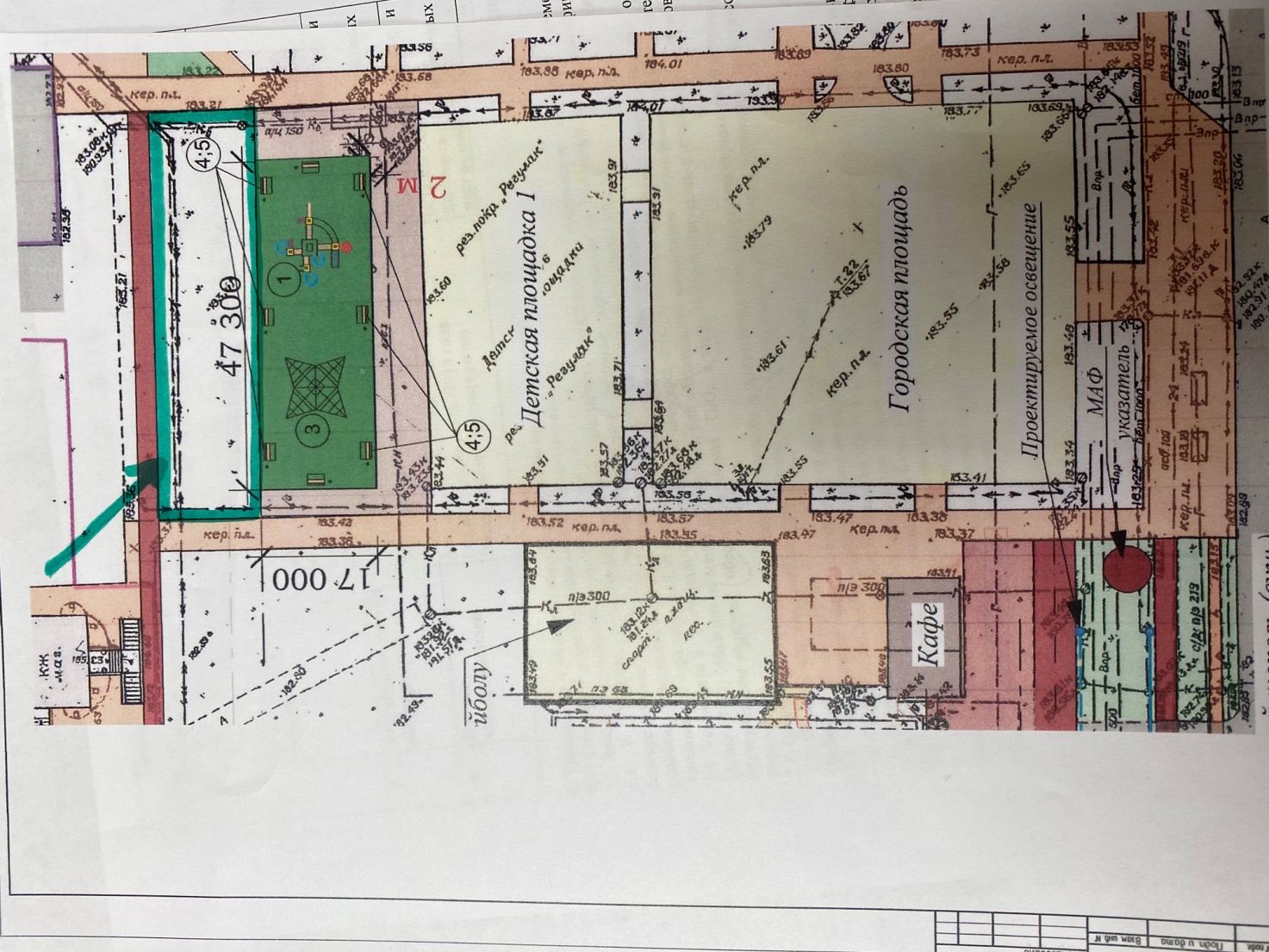 Приложение №2к Договору №__ на  право размещения аттракционовот «______»______ 202__ г.ПРОТОКОЛ  ___________ открытого конкурса на право размещения объекта на территории МАУ «Городской парк»Приложение №3к Договору №__ на  право размещения аттракционовот «______»______ 202__ г.ПЕРЕЧЕНЬ  ОБЪЕКТОВПриложение №4к Договору №__ на  право размещения аттракционов от «______»______ 202__ г.РАСЧЕТ  ЕЖЕМЕСЯЧНОЙ  ПЛАТЫ по Договору №__  на право размещения аттракционов  на территории МАУ «Городской парк»   от «______»______ 202__ г.      

На основании Отчета об оценке от 24.03.2021 N 140/21 размер  платы за 1 кв. м.  в год составляет:Размер платы в год: 210 630,00,00 = 255 х 826П год = Ст x S,где Ст - ставка платы за 1 кв. м в год (без учета НДС на основании отчета об оценке);S - площадь объекта (кв. м)Ежемесячный  размер платы: 17 552,50 (Семнадцать тысяч пятьсот пятьдесят два) рубля 50 копеек.Согласно Протоколу __________  от ___________ N _____  размер платы составляет:Размер платы в год:П год = Ст x S,где Ст - ставка платы за 1 кв. м в год (без учета НДС на основании  протокола);S - площадь объекта (кв. м)Ежемесячный  размер платы: __________________________рублей ___копеек.ПОДПИСИ СТОРОНПриложение № 1к приказу МАУ «Городской парк»от 06.04.2021 № 13стаж (опыт) работы, летменее 310  балловстаж (опыт) работы, летот 3 до 8 50 балловстаж (опыт) работы, летот 9  и выше 100 баллов№ п/пНаименование(вид) объектаСпециализация объектаКоличество (единиц) и посадочных мест 1Аттракцион водныйАттракцион предназначен взрослых и детей с 5 лет. Год выпуска не ранее- 2018 года. Эксплуатация – сезонная (с апреля по октябрь). Количество не менее 2 ед. и не более 4 ед. Количество посадочных мест не менее 4.2Аттракцион спортивный (гимнастический батут)Аттракцион предназначен взрослых и детей с 5 лет. Год выпуска не ранее 2010 года. Эксплуатация – сезонная (с апреля по октябрь).Количество не менее 2 ед. и не более 10 ед.Количество посадочных мест не менее 10.3.Аркадный комплексАттракцион предназначен взрослых и детей с 5 лет. Эксплуатация – круглогодично.Количество не менее 2 ед. и не более 10 ед.Количество посадочных мест не менее 10.4. Игровой городок с лабиринтомКоличество этажей не менее 2 штук и не более 4 штук.Длина не менее 6 метров и не более 10 метров, ширина не менее 3 метров и не более 10 метров, высота не менее 4 метров и не более 7 метров.Количество 1 ед.5Аттракцион детский механическийАттракцион предназначен для детей с 3 летГод выпуска не ранее -2010 года.Эксплуатация – круглогодично.Количество не менее 4 ед. и не более 6 ед.Количество посадочных мест не менее 50.6Прокат электромобилейАттракцион предназначен для детей с 3 летГод выпуска не ранее -2018 года.Эксплуатация – круглогодичноКоличество не менее 4 ед. и не более 6 ед.Количество посадочных мест не менее 8.На бланке организации                                                             Организатору конкурса:Дата, исх. номер                                                   Муниципальное автономное учреждение «Городской парк» города ОбнинскаДата, исх. номер                                                 Организатору конкурса:Муниципальное предприятие «Городской парк» города ОбнинскаКалужской области №п/пНаименование критерияЕдиница измеренияНачальное  значение критерия Предложение Заявителя1Размер годовой платы  за 826  кв.м  за право размещения  объектов на территории МАУ «Городской парк»Рублей 210 630,002.Опыт работы и квалификация Участника конкурсастаж (опыт) работы, лет-№ п/пНаименование(вид) объекта Специализация и технические характеристики  объектаКоличество (единиц) и посадочных мест № п/пНаименованиеКол-во страници  т.д.Подпись субъекта персональных данныхподписьФ.И.О«___» ________ 20___ г.«___» ________ 20___ г.«___» ________ 20___ г.МАУ «Городской парк» города Обнинска Юридический адрес: 249033, Калужская обл., г. Обнинск, ул. Горького, д. 60ИНН 4025444598КПП 402501001ОГРН 1154025003230Директор____________________ Ж.В. ДавыдоваМ.П.№п/пНАЗВАНИЕХАРАКТЕРИСТИКАКол-воединиц№п/пНАЗВАНИЕ1